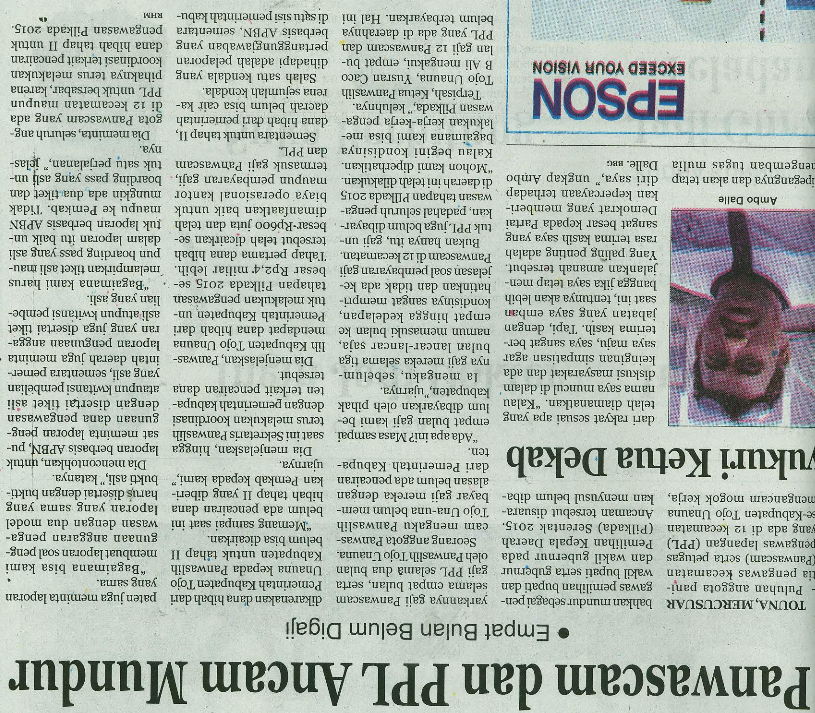 Harian    :MercusuarKasubaudSulteng IIHari, tanggal:Senin, 9 November  2015KasubaudSulteng IIKeterangan:Panwascam dan PPl Ancam MundurKasubaudSulteng IIEntitas:TounaKasubaudSulteng II